PRAKATAAlhamdulilllah, Terima kasih kepada rakan-rakan guru dan team sumberpendidikan kerana menyediakan RPT 2021 untuk kegunaan guru-guru di Malaysia.
Muaturun Percuma…
 **DILARANG UNTUK MENGAMBIL SEBARANG BENTUK DAN JENIS KEUNTUNGAN DARIPADA PIHAK KAMI DAN WEB INI SAMA ADA SECARA LANGSUNG ATAU TIDAK LANGSUNG.**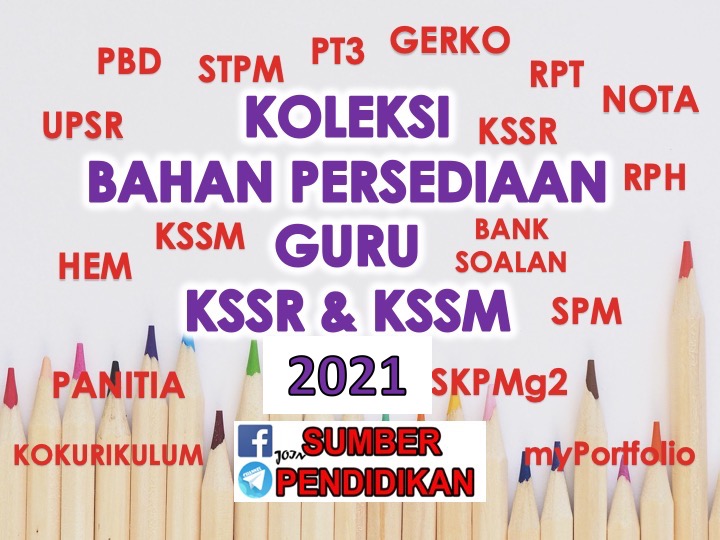 RANCANGAN PENGAJARAN TAHUNAN KEJURUTERAAN AWAM TINGKATAN 52021MINGGUSTANDARD KANDUNGANSTANDARD PEMBELAJARANCATATANMINGGU 11 Januari – 3 Januari 2021MINGGU 24 Januari – 10 Januari 2021MINGGU 311 Januari – 17 Januari 2021CUTI PERSEKOLAHANCUTI PERSEKOLAHANCUTI PERSEKOLAHANMINGGU 418 Januari – 24 Januari 20215.0 SISTEM PENGANGKUTAN DAN KEJURUTERAAN JALAN5.1 Sistem Pengangkutan5.1.1 Menerangkan jenis sistem pengangkutan:i. ii. iii.Rel dan jalan raya (darat) AirUdaraMINGGU 525 Januari – 31 Januari5.1.2 Menghubungkaitkan sistem pengangkutan dengan konsep kelestarian.MINGGU 61 Februari – 7 Februari 20215.2 Saliran dan kestabilan cerun5.2.1 Menggambarkan sistem saliran jalanraya.i. Sistem saliran air permukaanii. Sistem saliran air bawah tanah5.2.2 Menganalisis faktor yang mempengaruhi kestabilan cerun.MINGGU 78 Februari – 14 Februari 20215.2.3 Membuat justifikasi pemilihan kaedah penstabilan cerun.5.2.4 Merumuskan perkaitan antara sistem saliran dengan penstabilan cerun.10 dan 11 Februari Cuti Tahun Baru Cina dan 12 dan 13 Februari Cuti Umum Tahun Baru CinaMINGGU 815 Februari – 21 Februari 20215.3 Pembinaan Jalanraya5.3.1 Menyatakan jenis jalanraya.5.3.2 Menerangkan jenis jalanraya di Malaysia dari aspek:i. Kaedah pembinaanii. Kaedah penyenggaraaniii. Peruntukan kewanganiv. Rekabentukv. FungsiMINGGU 922 Februari – 28 Februari 20215.3.3 embezakan lapisan struktur jalan.i. Lapisan subgredii. Lapisan subtapakiii. Lapisan tapakiv. Lapisan turapan5.3.4 Membandingkan jenis turapan jalan.i. Turapan lenturii. Turapan tegar5.3.5 Mengaplikasi konsep kelestarian dalam inovasi bahan turapan jalan.5.3.6 Membuat justifikasi kaedah penyenggaraan mengikut jenis kerosakan jalan.MINGGU 101 Mac – 7 Mac 20215.4 Perabot Jalan5.4.1 Menerangkan jenis perabot jalan.5.4.2 Mencadangkan susun atur perabot jalan.MINGGU 118 Mac – 14 Mac 20216.1 Sistem Bekalan Air Bersih6.1.1 Menyatakan sumber bekalan air dan kaedah pengambilan air ke loji rawatan.6.1.2 Menghuraikan proses rawatan air.MINGGU 1215 Mac – 21 Mac 20216.1.3 Membandingkan kaedah agihan air dari loji rawatan air kepada pengguna.i. Kaedah gravitiii. Kaedah pamiii. Kaedah pam dan takungan6.1.4 Membezakan sistem perpaipan bekalan air.i. Sistem hujung matiii. Sistem gridiii. Sistem jejarianMINGGU 1322 Mac – 28 Mac 20216.1.5 Membahaskan cara mengatasi Kehilangan Air Bukan Hasil (NRW) dalam sistem pengagihan.6.1.6 Mencadangkan kaedah agihan air dan sistem perpaipan yang sesuai bagi sesuatu kawasan perumahan.MINGGU 1429 Mac – 4 April 2021CUTI PERTENGAHAN PENGGAL 1CUTI PERTENGAHAN PENGGAL 1MINGGU 155 April – 11 April 20216.2 Sistem Penyaliran KumbahanDomestik6.2.1 Mengenal pasti kepentingan sistem penyaliran kumbahan domestik.6.2.2 Menerangkan ciri dan fungsi dalam sistem penyaliran kumbahan domestik.MINGGU 1612 April – 18 April 20216.2.3 Melakar sistem penyaliran kumbahan domestik.6.2.4 Menganalisis sistem penyaliran kumbahan domestik berdasarkan situasi.MINGGU 1719 April – 25 April 20216.2.5 Membuat justifikasi sistem penyaliran kumbahan domestik sedia ada dan implikasinya terhadap alam sekitar.6.2.6 Mencadangkan sistem penyaliran kumbahan domestik yang sesuai bagi sesuatu kawasan perumahan.MINGGU 1826 April – 2 Mei 20217.1 Pengenalan Keusahawanan7.1.1 Mengenal pasti definisi peniaga, usahawan dan keusahawanan.MINGGU 193 Mei – 9 Mei 20217.1.2 Menerangkan ciri dan peranan usahawan.MINGGU 2010 Mei – 16 Mei 20217.1.3 Membezakan fungsi dan peranan agensi dalam membantu pembangunan usahawan.11 Mei dan 12 Mei Cuti Hari Raya Aidilfitri dan 13 Mei dan 14 Mei Cuti Umum Hari Raya AidilfitriMINGGU 2117 Mei – 23 Mei 2021MINGGU 2224 Mei – 30 Mei 2021MINGGU 2331 Mei – 6 Jun 2021CUTI PERTENGAHAN TAHUNCUTI PERTENGAHAN TAHUNMINGGU 247 Jun – 13 Jun 2021CUTI PERTENGAHAN TAHUNCUTI PERTENGAHAN TAHUNMINGGU 2514 Jun – 20 Jun 20217.2 Milikan Perniagaan7.2.1 Menyatakan ciri milikan tunggal, perkongsian dan syarikat berhad menurut syer.MINGGU 2621 Jun – 27 Jun 20217.2.2 emerihalkan peluang usahawan untuk memulakan perniagaan.MINGGU 2728 Jun –  4 Julai 20217.2.3 Membincangkan prosedur pendaftaran perniagaan.MINGGU 285 Julai – 11 Julai 20217.3 Pemasaran7.3.1 Menyatakan definisi dan tujuan pemasaran.7.3.2 Menerangkan konsep pemasaranMINGGU 2912 Julai – 18 Julai 20217.3.3 Mencadangkan strategi pemasaran bagi sesuatu produk dan perkhidmatan dalam bidang kejuruteraan.MINGGU 3019 Julai – 25 Julai 2021CUTI PERTENGAHAN PENGGAL 2CUTI PERTENGAHAN PENGGAL 2MINGGU 3126 Julai – 1 Ogos 20217.4 Rancangan Perniagaan7.4.1 Menyatakan definisi dan tujuan Rancangan Perniagaan.7.4.2 Menerangkan Rancangan Perniagaan mengikut bidang kejuruteraan.MINGGU 322 Ogos – 8 Ogos 20217.4.3 Menyediakan objektif perniagaan dan latar belakang organisasi perniagaan yang dijalankan.7.4.4 Mencadangkan carta aliran proses pengeluaran dan carta organisasi perniagaan yang dipilih.MINGGU 339 Ogos – 15 Ogos 20217.4.5 Membuat justifikasi perbelanjaan yang wujud di dalam cadangan Rancangan Perniagaan.7.4.6 Menghasilkan dokumen cadangan Rancangan Perniagaan.MINGGU 3416 Ogos – 22 Ogos 2021MINGGU 3523 Ogos – 29 Ogos 2021MINGGU 3630 Ogos – 5 September 2021MINGGU 376 September – 12 September 2021MINGGU 3813 September – 19 September 2021CUTI PERTENGAHAN PENGGAL 2CUTI PERTENGAHAN PENGGAL 2 MINGGU 3920 September – 26 September 2021MINGGU 4027 September – 3 Oktober 2021MINGGU 414 Oktober – 10 Oktober 2021MINGGU 4211 Oktober – 17 Oktober 2021MINGGU 4318 Oktober– 24 Oktober 2021MINGGU 4425 Oktober– 31 Oktober 2021MINGGU 451 November – 7 November 20213 November Cuti Tambahan Hari Deepavali4 November Cuti Umum DeepavaliMINGGU 468 November – 14 November 20217 November Cuti Tambahan DeepavaliMINGGU 4715 November – 21 November 2021MINGGU 4822 November – 28 November 2021MINGGU 4929 November – 5 Disember 2021MINGGU 506 Disember – 12 Disember 2021MINGGU 5113 Disember – 19 Disember 2021CUTI AKHIR TAHUNMINGGU 5220 Disember – 26 Disember 2021CUTI AKHIR TAHUNMINGGU 5327 Disember – 31 Disember 2021CUTI AKHIR TAHUN